RulesThe races shall be governed by the Racing Rules of Sailing (RRS), ISA Prescriptions, the Notice of Race, these Sailing Instructions and any amendments thereto. Warning Signal
The Warning Signal will be at 09.55. Class flag shall be represented by the No 1 pennant.CourseThe course shall commence with an east-going start from the start line off the East Pier, passing the Thulla Mark (J) to port, Rowan Rocks (Q) to port and to the finish line at the mouth of the Boyne River. Lambay may be passed either to port or to starboard.Class FlagsClass Flags are not required.      5.   Start Line
The starting line shall be one of the following, identified by a letter A, B or C displayed on the starter’s hut:Starting Line A: A line between the red vertical line on the starter’s hut and the South Rowan Buoy.Starting Line B: A line between the red vertical line on the starter’s hut and Finish Mark F or the red and white pole/mainmast on the Committee Boat.Starting Line C: A line between the red vertical line on the starter’s hut and the Howth Mark.Starting Time Limit: A boat starting later than ten minutes after her starting signal will be scored DNS. This changes RRS Appendix A4.1.Finish LineThe finish line is a virtual line running directly eastwards from the North Bull light at the entrance to the River Boyne marking the northern bank. Competitors are required to either record their finish time (synchronised with the start signal at 10:00am) or else to record their elapsed time from race start to the first moment that the North Bull light is directly due west (270 degrees) of their boat.The recorded times will need to be immediately emailed by competitors to: results@hyc.ieSafety Competitors participate entirely at their own risk; see Fundamental Rule 4, Decision to Race and also the ISA Safety Booklet. The wearing of suitable personal flotation devices in all boats is strongly recommended at all times. The responsibility for the safety of competing boats and their crews lies solely with the said competitors. Howth Yacht Club Ltd. and/or the Organising Committee will not accept any liability for material damage, personal injury or death sustained in conjunction with, prior to, during, or after racing.Insurance Each participating boat shall be insured with adequate, valid, third party liability insurance.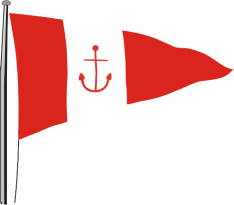 Howth to Drogheda ChallengeSaturday 20th June 2015Sailing Instructions 